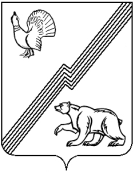 АДМИНИСТРАЦИЯ ГОРОДА ЮГОРСКАХанты-Мансийского автономного округа – Югры ПОСТАНОВЛЕНИЕот 28 сентября 2016 года                                                                                                             № 2360О внесении изменения в постановление администрации города Югорска от 17.06.2014 № 2757«О Порядке предоставленияслужебных жилых помещениймуниципального жилищногофонда города Югорска»В соответствии с Жилищным кодексом Российской Федерации:Внести в приложение к постановлению администрации города Югорска от 17.06.2014    № 2757 «О Порядке предоставления служебных жилых помещений муниципального жилищного фонда города Югорска» (с изменениями от 13.05.2015 № 1997, от 01.04.2016 № 728, от 11.07.2016 № 1702) изменение, изложив подпункт «и» пункта 1 раздела 2 в следующей редакции:«и) высококвалифицированные работники частных образовательных учреждений, осуществляющие свою деятельность на территории города Югорска.».2. Опубликовать постановление в официальном печатном издании города Югорска и разместить на официальном сайте администрации города Югорска.3. Настоящее постановление вступает в силу после его официального опубликования. 4. Контроль за выполнением постановления возложить на первого заместителя главы города – директора департамента муниципальной собственности и градостроительства           С.Д. Голина.Глава города Югорска                                                                                                Р.З. Салахов  